 Aurora’s Degree & PG College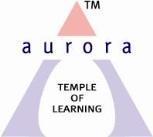 (ACCREDITED BY NAAC WITH 'B++' GRADE) Chikkadpally, Hyderabad 500020Objective:Recalling the contributions of Karl Pearson’s about statistics.	Founder of biometrics, Karl Pearson was one of the principal architects of the modern theory of mathematical statistics. He was a polymath whose interests ranged from astronomy, mechanics, meteorology and physics to the biological sciences in particular (including anthropology, eugenics, evolutionary biology, heredity and medicine).	OUTCOME	Students came to know Pearson's inventions in Geo –statistics; Karl Pearson was Founder of the Biometric School. He made prolific contributions to statistics, eugenics and to the scientific method. Stimulated by the applications of W.F.R. Weldon and F. Galton he laid the foundations of much of modern mathematical statistics.Photographs: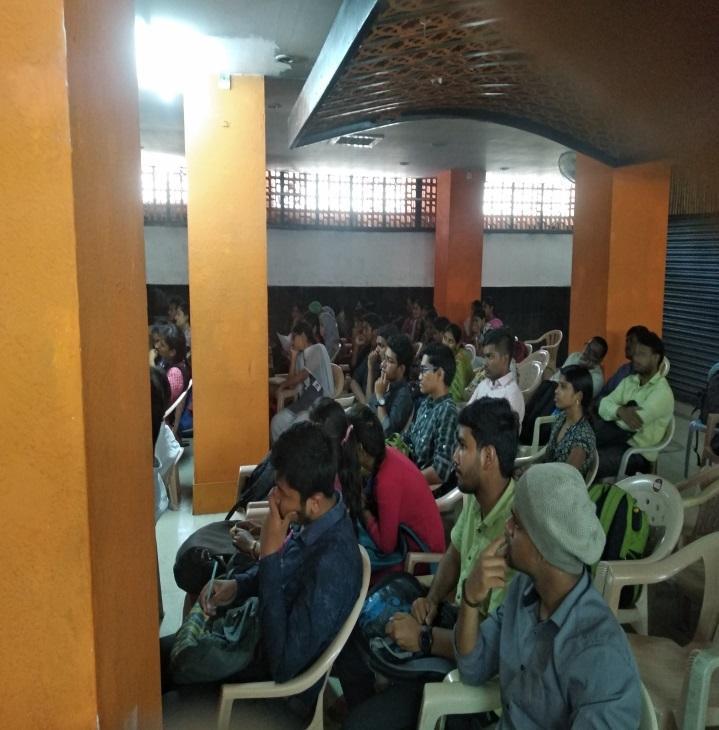 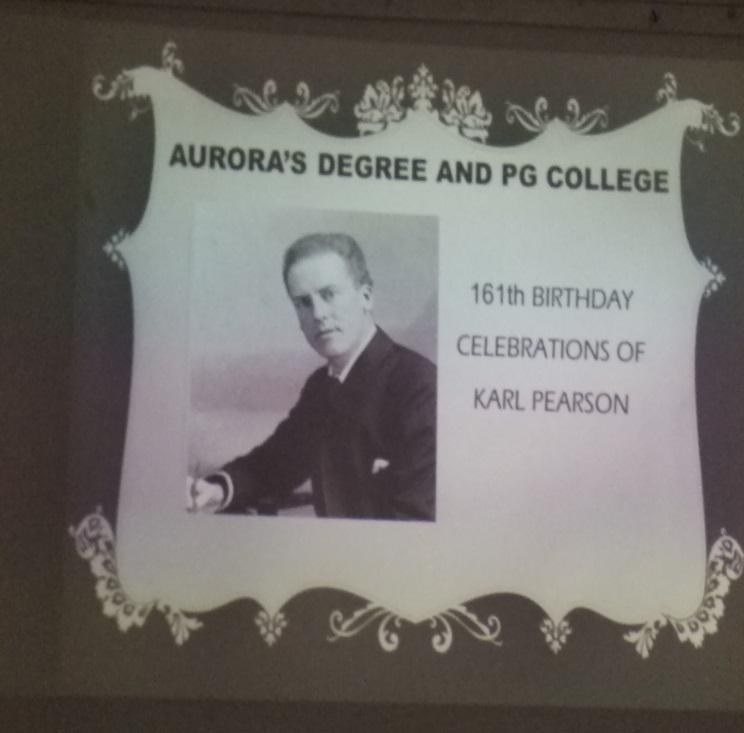 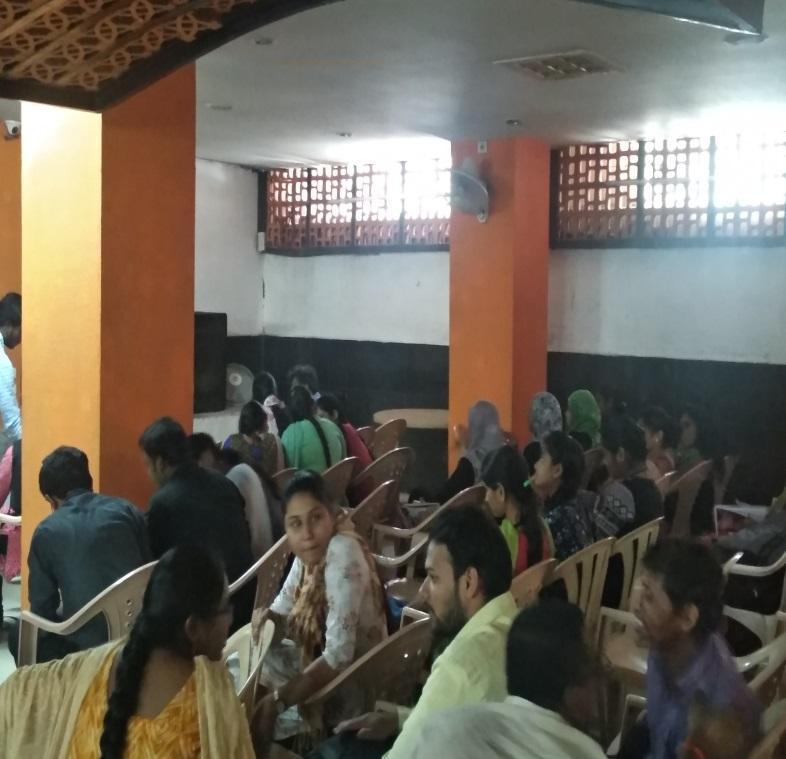 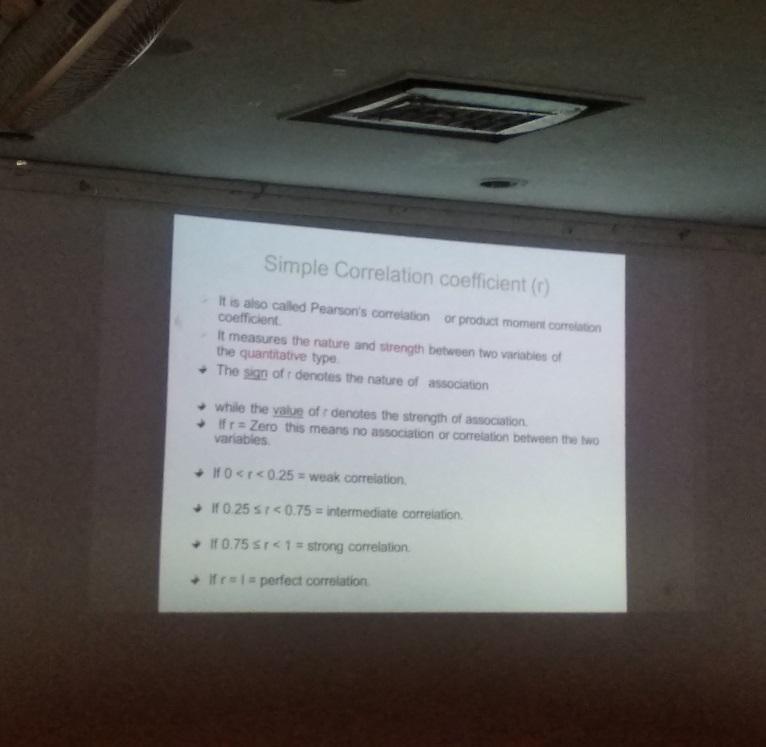                        Detailed Report on Karl Pearson Birthday Mar-27’ 2019OBJECTIVE:In recognition   of the notable contributions made by Late Prof Karl Pearson in the field of Statistics .He was an influential mathematician and Biostatistician. He has been credited with establishing the discipline of mathematical statistics .He founded the world's first university statistics department at University College London in 1911, and contributed significantly to the field of biometrics, meteorology, theories of social Darwinism and eugenics. Pearson was also a protégé and biographer of Sir Francis Galton.	Brief report on Karl Pearson Birthday Mar 27 -2019On Account of Karl Pearson 160th Birthday Statistics Department celebrated his birthday. He was a mathematician and a biostatistician. Many Posters were prepared   by the   PG students and UG student’s .we conducted Essay writing (topic-role of statistics in Business, Govt. sectors & pharmacy) & Quiz, about his contributions and achievements are displayed on the notice board as well as in classes. Students presented Seminars on his contributions in the field of Statistics.P.kiranmayiDept. of StatisticsAurora’s Degree & PG College(ACCREDITED BY NAAC WITH 'B++' GRADE)  Chikkadpally, Hyderabad 500020PhotographsReport on Dr. C.R Rao’s  Birthday celebrationsDr. Calyampudi  Radhakrishna  Rao’s birthday  celebrations  held on 15-9-18 , a living legend & Doyen of Statistics.  C R Rao was born into a Kannada speaking Telugu family in Hadagali, Bellary, Karnataka, India. He received an M.Sc. in mathematics from Andhra University and an M.A. in statistics from Calcutta University in 1943. He was among the first few people in the world to hold a master's degree in Statistics. Dr. Rao worked at the Indian Statistical Institute and the Anthropological Museum in Cambridge before acquiring a Ph.D. degree at King's College in Cambridge University under R. A. Fisher in 1948. He held several important positions, as the Director of the Indian Statistical Institute, Jawaharlal Nehru Professor and National Professor in India, University Professor at the University of Pittsburgh and Eberly Professor and Chair of Statistics and Director of the Center for Multivariate Analysis at the Pennsylvania State University. As Head and later Director of the Research and Training School at the Indian Statistical Institute for a period of over 40 years, Dr. Rao developed research and training programs and produced several leaders in the field of Mathematics. He received many awards and honors from various universities To understand his life and achievements in the field of statistics and  also enlightening the students by connecting the need of statistics in modern science,The following activities has been conducted prior to this event PPT presentations on “Applications of Statistics on Various fields” Poster presentations   on ”Life &  Achievements of Dr C.R.Rao  .”          The charts   were   displayed on the notice board of Block VI. U.K.S Harshini  of  PG final year student   invited all the guest on to the Dias. The program started   with welcome song   by PG students, welcome address by Vice Principal, Mr.Satyanarayana. Samanvit ha of PG first year gave a speech on  living legend   Dr.C.R Rao  .Sri Lalana of PG  final year student introduce Dr Raghevendra ,Scientist at (Advanced Data Processing Research Institute Recruitment,ADRIN) to the gathering.  Harshini   invited  the guest to give a lecture on “Big Data & Cloud Computing”. He delivered a lecture on “Big Data & Cloud Computing “,  useful for statistics students. The lecture scheduled for one and half hour.He gave the information on the importance of Statistics in understanding  Big Data  & its applications which is useful   in Various  fields.   The lecture was very inspiring to the students. Dr Raghevendra, has come forward to guide the students for  projects. He presented certificates to all the winners who participated  in PPT presentation   and Poster presentation. The   program closed   with vote of thanks   by K. Parimala Sudhir (HOD,Department  Of Statistics). Expenditure : Guest Honorarium & Refreshments : 2000/-                                                                                                                                                          ` 			 				                                       Event  coordinator                                                                                                                                                ( Rajya Lakshmi)Aurora’s Degree & PG College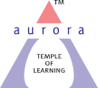 (ACCREDITED BY NAAC WITH 'B++' GRADE) Chikkadpally, Hyderabad 500020PHOTOGRAPH: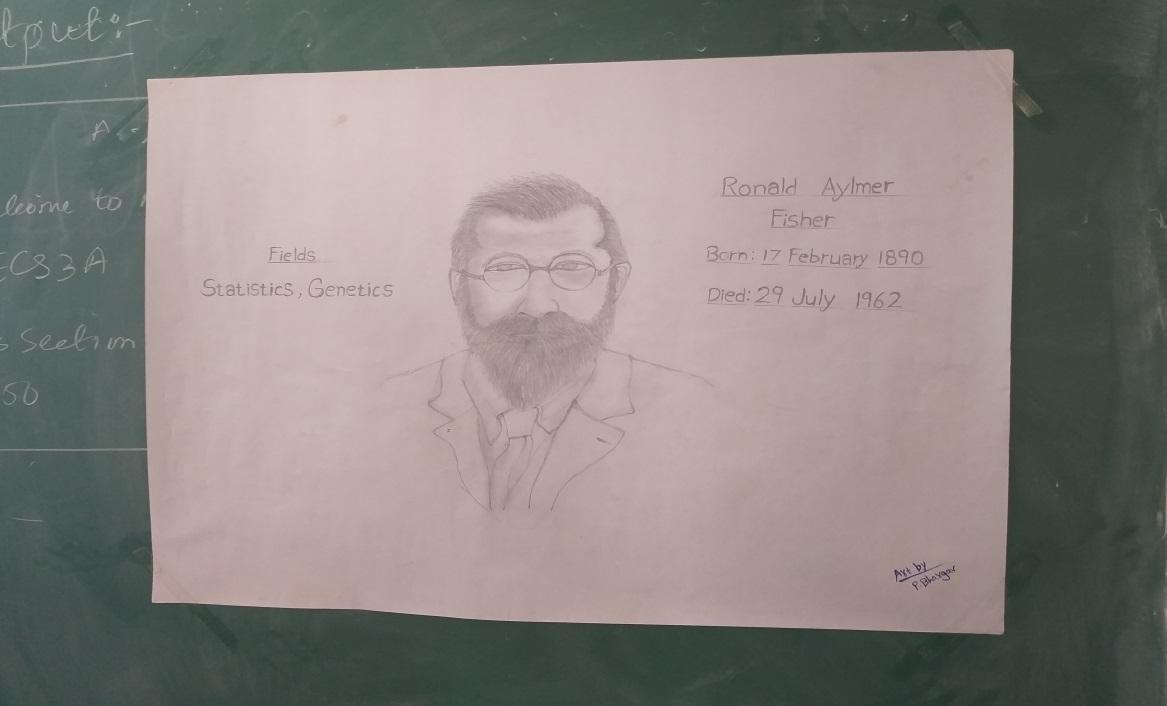 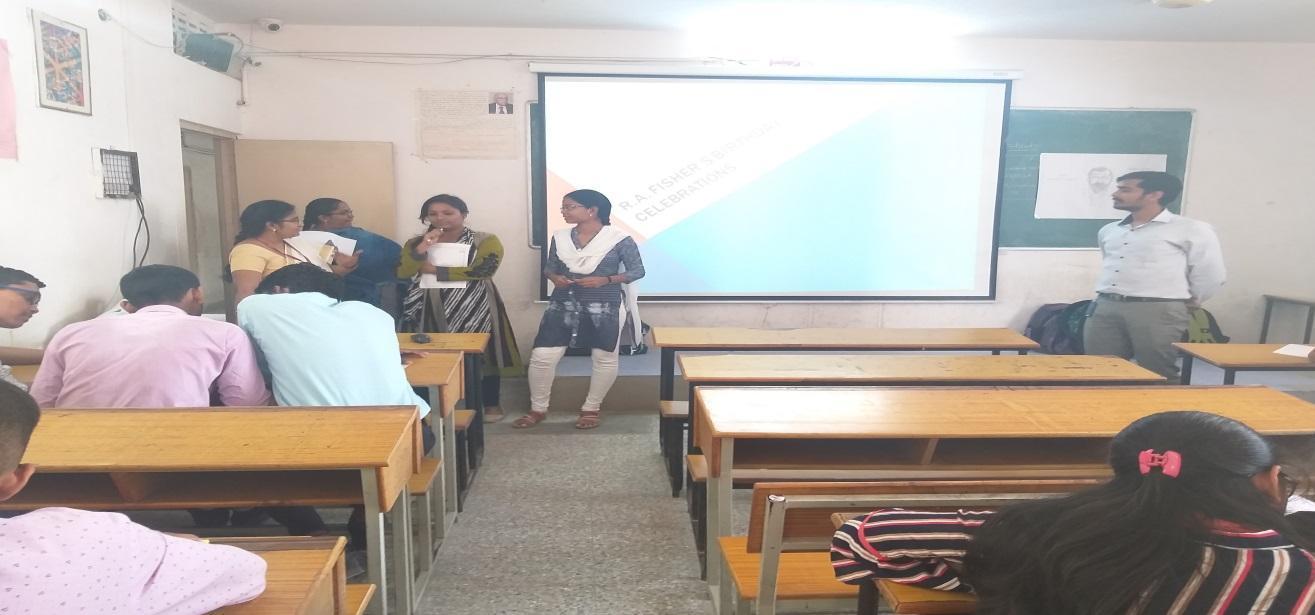 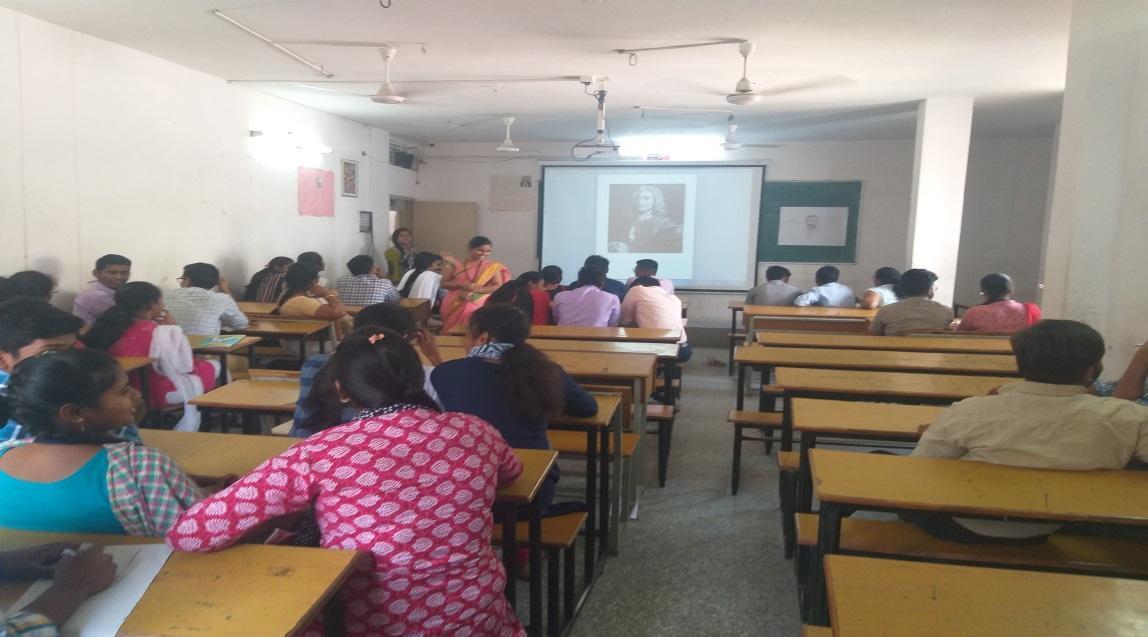 Report on Prof. R.A. Fisher celebrationsOBJECTIVE:  To aware the students about the contributions of Prof. R.A. Fisher in the field of Statistics. Motivating and inspiring the students regarding his studies. BRIEF ABOUT THE EVENT: The event was conducted on occasion of the birthday of Prof. R.A. Fisher on 17th February. The event was conducted to inspire the students about the life achievements of Prof .R.A.Fisher. In the event we have conducted competitions such as PPT, Quiz, Image Recognition, Descriptive Analysis. The students from B. Sc (Statistics) I, II, III years and M.Sc. (Statistics) I,II years have participated more actively in all the sessions and the winners were awarded with a certificate. The awarded students are:Quiz: Mahindra (MSCs 3B),Sahithi (MSCs 2C)PPT: K.Sudershini (MSCs 1C)Descriptive Analysis: Vishal,Santhosh,Apoorva(MSc I year)OUTCOME: This event has made student centric, students actively participated in different power point presentations, Quiz, Descriptive Analysis enthusiastically. Students came to know about the various contributions and works done by Sir Fisher in the field of StatisticsAurora’s Degree & PG College(ACCREDITED BY NAAC WITH 'B++' GRADE) Chikkadpally, Hyderabad 500020Photographs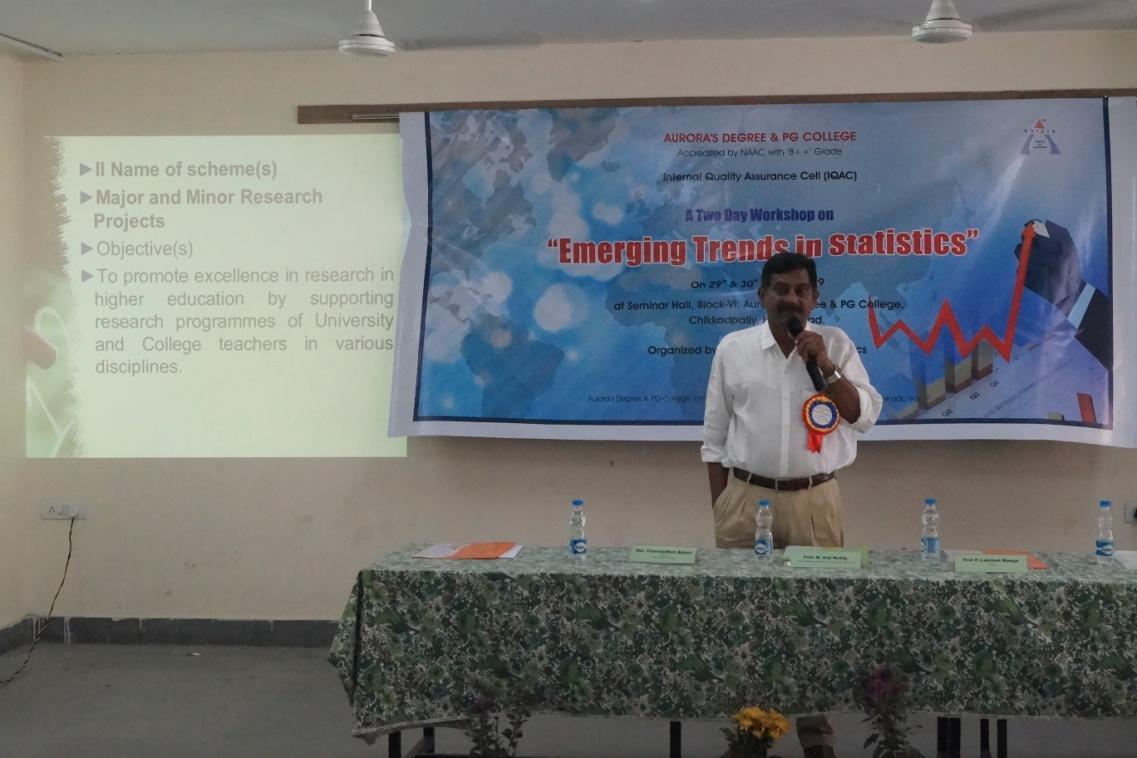         A   two-Day Workshop on ‘Emerging Trends in StatisticsDate                               : 29th & 30th March 2019Time                              : 10.00 am onwardsCo-coordinators                 : Parimala Sudhir.K, Dr.Raghunadh Acharya & Prof.P.Lakshmi MangaStudent Co-coordinators: Rishika PG Statistics 2nd yr. (Captain) & Bhavani PG Statistics 1st                                yr. (Captain) Venue                              : Seminar Hall                   Report on Emerging Trends in StatisticsA two day workshop on Emerging Trends in statistics was organized on 29th  & 30th   March 2019 at seminar hall of Aurora’s Degree & PG College. Objective:To address emerging problems and challenges in analyzing datasets observed in diversified fields.Proceedings:Lightening of the Lamp: Prof.Anji Reddy Director, Directorate of Research &Development, JNTU, Hyderabad the chief guest, Sri.Vishwanadham Bulusu, Principal, Prof. Lakshmi Manga, Dr.Raghunadha Acharya & Ms K.Parimala Diana Sudhir, Convenors started the session formally with lighting of the lamp with the support of staff Ms. Rajyalakshmi & Ms. Kiranmayi .Ms. Parimala Diana Sudhir, Head department of statistics presented the welcome address with brief about the workshop, and its need and relevance in today’s growing technological world, also presented the strengths of the department. This was followed by the brief encouraging note by the Principal. The participants were suggested to utilize this opportunity to enhance their knowledge and make the best use of it for their future career. Day-1Session-1Topic: Research & Development in Indian Scenario  Prof.Anji Reddy   Director R&D, JNTU, Hyderabad in his speech touched on the following topicsMotivation of Research:Desire to get a research degree along with consequential benefits.Desire to service societyGrouping of Research Objectives:Exploratory or FormativeDescriptive ResearchDiagnostic Research Hypothesis testingTypes of Research: Also emphasized   & enlightened on the direction to approach   research institutions in India like UGC, AICTE, CSIR, &DSIR etc.The audience found the topics to great use in planning their research.Tea break:Session-2Topic: Statistics in Geo-Physics  Dr. Kirthi Srivatsav Scientist, NGRI, Hyderabad, delivered a lecture on ‘Modeling of Earth processes’ touched on the following topicsModelingDeterministic  & Stochastic ModelsAnalytical &   Numerical  MethodsMadam briefed about Probability model used for Tsunami data.The audience found the topics to be of great use and the information was very broad and highly intellectual.Lunch:Session-3Topic: Machine Learning Classification Technique Dr. N Bhatracharyulu, Assistant Professor, Department of Statistics ,OU briefed on  the basic terminology used in Machine Learning Classification Technique. The following topics were covered.LearningFeatureFeature spaceFeature VectorComputational ProceduresLinear classification using linear discriminant function for binary output with minimum mean squared errorBayesian probabilities for classifications under normality with common covariance matrixK-nearest neighbor classificationPerceptron learning linear classifierSupport vector machine.The audience found the information to be very useful and was updated on their learning in the area of Machine Learning Classification Technique.Day-2Session-1Topic:  Evolution and Trends in Data Sciences  Dr.M.Raghunadha Acharya, Associate Professor, Department of Statistics, Aurora’s Degree & PG College spoke on the latest trends in data sciences by covering the 5 areas in AnalyticsDescriptive analyticsDiagnostic analyticsPredictive analyticsPrescriptive analyticsDecisive analyticsSir explained all the   detailed concepts related to big data, which   depends on 5 v's i.e Volume, Velocity, Variety, Verosity, &Value. Also networks & examples on data analysis. The audience were very appreciative of the information they have received from the esteemed speaker.Tea break:Session-2Topic: Design of experiments and its applications in Pharma industry  Shri Ravi Dasari, Data Scientist, Dr. Reddy Lab, Hyderabad emphasized on the role of DOE in the pharmaceutical industry, which  discovers, develops, produces, and markets drugs for  medications to be administered to patients. Ravi focused on Pharmaceutical QBD, a systematic approach to develop, that begins with predefined objectives and emphasized on  product and process understanding, process control based on sound science and quality risk management methods.Explained about the advantages of DOE methods in   saving money and time by using design of experiments.(Note: Proud to have Mr. Ravi as one of the resource person,   an Alumni of Aurora, the first batch of MSc Statistics) Lunch:Session-3Topic: Influence of Analytics in Telecom Industry  Dr.Y.Gopinath, Vice President, TCS, Hyderabad highlighted the influence of analytics in telecom industry. Encouraged the student to enhance their   statistical technical skills in analytics field.The talk was of great benefit to all the audience which kept the audience engaged.Vote of Thanks:The valedictory was conducted at the end of the program with Dr.Y.Gopinath being the Chief Guest, the Principal also spoke on this occasion, and certificates were distributed to the participants. Many students and faculty from different colleges expressed their views and thanked the college for the encouragement and motivation towards their career plans. Ms. Parimala Diana Sudhir, Convener of the workshop presented the vote of thanks. The event concluded with national anthem.    Conclusion: The total number of participants is 154 of which in house participants are 89 & outsiders were 65   including some faculty members from other colleges. Around 50 volunteers coordinated the whole programme successfully from the statistics stream of UG and PG. It’s a collective effort of all the department faculty & statistics student community.NAME OF THE EVENT	:                  Karl Pearson Birthday celebrationsFACULTY INCHARGEP.Kiranmayi                             DEPARTMENTDepartment of StatisticsTYPE OF EVENTKarl Pearson Birthday celebration’s (Departmental Event)DATE27th March 2019VENUE Aurora’s Degree & PG College, Chikkadpally, Hyderabad.TARGET AUDIENCE Faculty,ug and post graduate studentObjective:Recalling the contributions of Karl Pearson’s about statistics.	Founder of biometrics, Karl Pearson was one of the principal architects of the modern theory of mathematical statistics. He was a polymath whose interests ranged from astronomy, mechanics, meteorology and physics to the biological sciences in particular (including anthropology, eugenics, evolutionary biology, heredity and medicine).OUTCOME	Students came to know the Pearson’s inventions in Geo –statistics; Karl Pearson was Founder of the Biometric School. He made prolific contributions to statistics, eugenics and to the scientific method. Stimulated by the applications of W.F.R. Weldon and F. Galton he laid the foundations of much of modern mathematical statistics.NAME OF THE EVENT	: C. Radhakrishna Rao’s Birthday Celebrations- A Living Legend.FACULTY INCHARGE                                 RajyalakshmiDEPARTMENTDepartment of StatisticsDATE15th Sep 2018VENUE Aurora’s Degree & PG College,  seminar hallTARGET AUDIENCE faculty ,Degree& Post graduate studentSPEAKER Dr. Raghavendra, ADRIN.Objective:To inspire all the students & faculty. This programme is conducted  to inculcate the analysis based on “Big Data & Cloud  Computing”OUTCOME: Big Data represents content, whereas cloud computing is infrastructure; the combination of both the technologies can yield excellent results.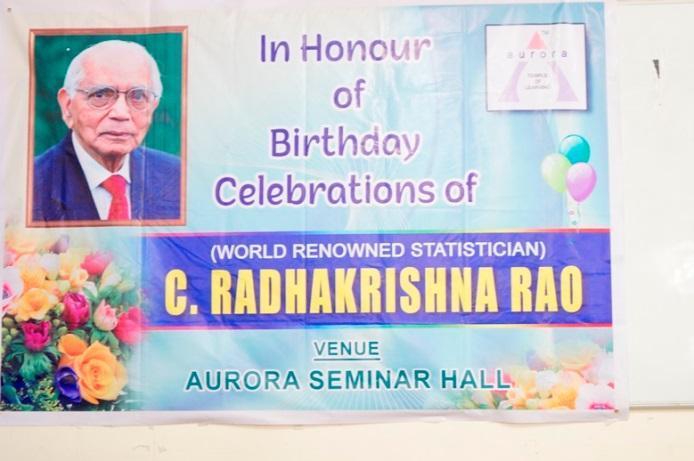 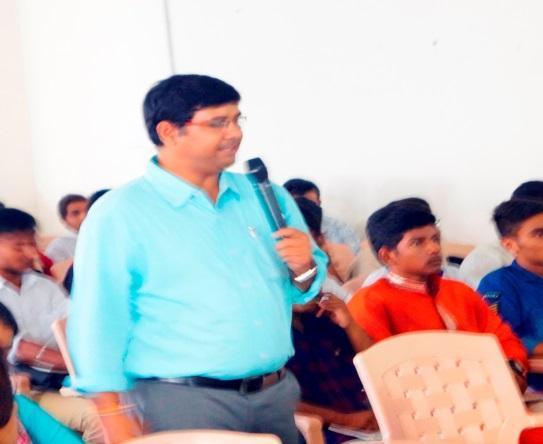 NAME OF THE EVENTR.A. FISHER’S BIRTHDAY CELEBRATIONSTYPE OF EVENTR.A. FISHER BIRTHDAY(Departmental Event)FACULTY INCHARGEG.PriyankaDEPARTMENTDepartment of StatisticsDATEFebruary 17th 2018VENUEAurora’s Degree and PG college, Chikkadpally, Hyderabad.TARGET AUDIENCEStudents of UG-BSc(MSCs),PG-MSc(Statistics)Objective: To aware the students about the contributions of Prof. R.A. Fisher in the field of Statistics . Motivating and inspiring the students regarding his studies.OUTCOME: This event has made student centric, students actively participated in different power point presentations, Quiz, Descriptive Analysis enthusiastically. Students came to know about the various contributions and works done by Sir Fisher in the field of Statistics..NAME OF THE EVENT	:Emerging Trends in StatisticsFACULTY INCHARGEK.ParimalaSudhir,Dr.RaghunadhaAcharya&Prof.Lakshmi MangaDEPARTMENTStatistics DATE29th& 30th march2019VENUEAurora’ Seminar HallTARGET AUDIENCEUG&PG Statistics studentsSPEAKERProf.Anjireddy ,Director DRD ,JNTUH; Dr. Kirthi, Srivatsav Scientist,NGRI, Dr.Bhattacharyulu; Assistant Professor; Dr.Gopinath,vicePresident,TCS; DrMr.Ravikumat,DataScientist,ReddyLABs; Dr.RaghunathaAcharya,Associate Professor ADC.
Objective:To address Emerging problems and challenges in analyzing data sets observed in diversified fields.OUTCOME: Students identified various opportunities available in Statistics field, ie higher studies, job opportunities internship’s& various research projects.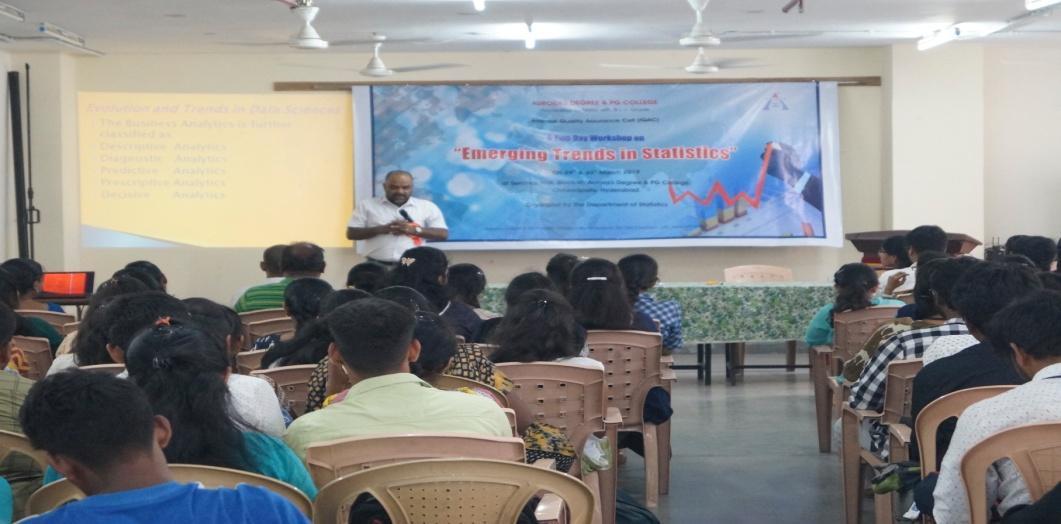 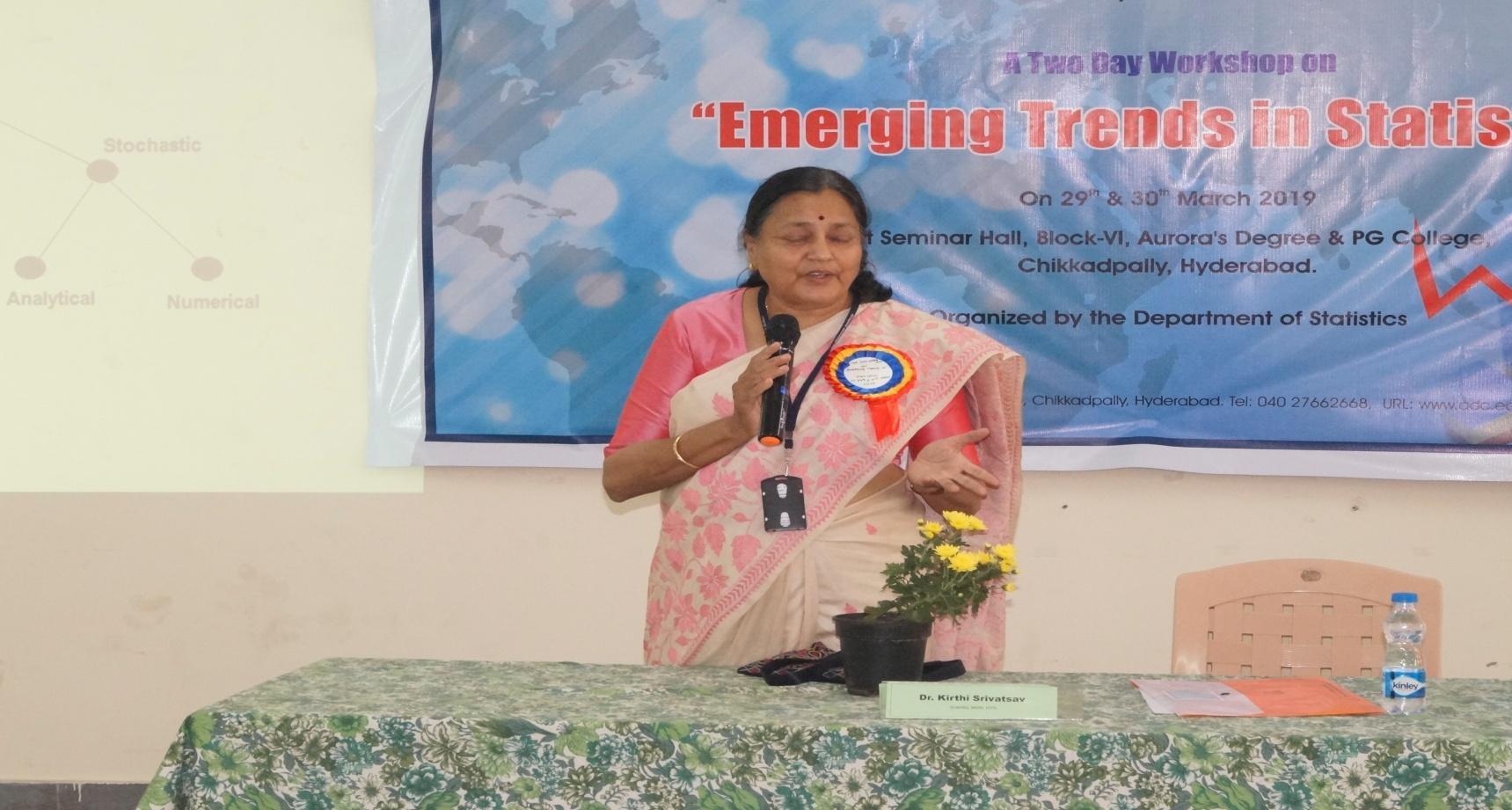 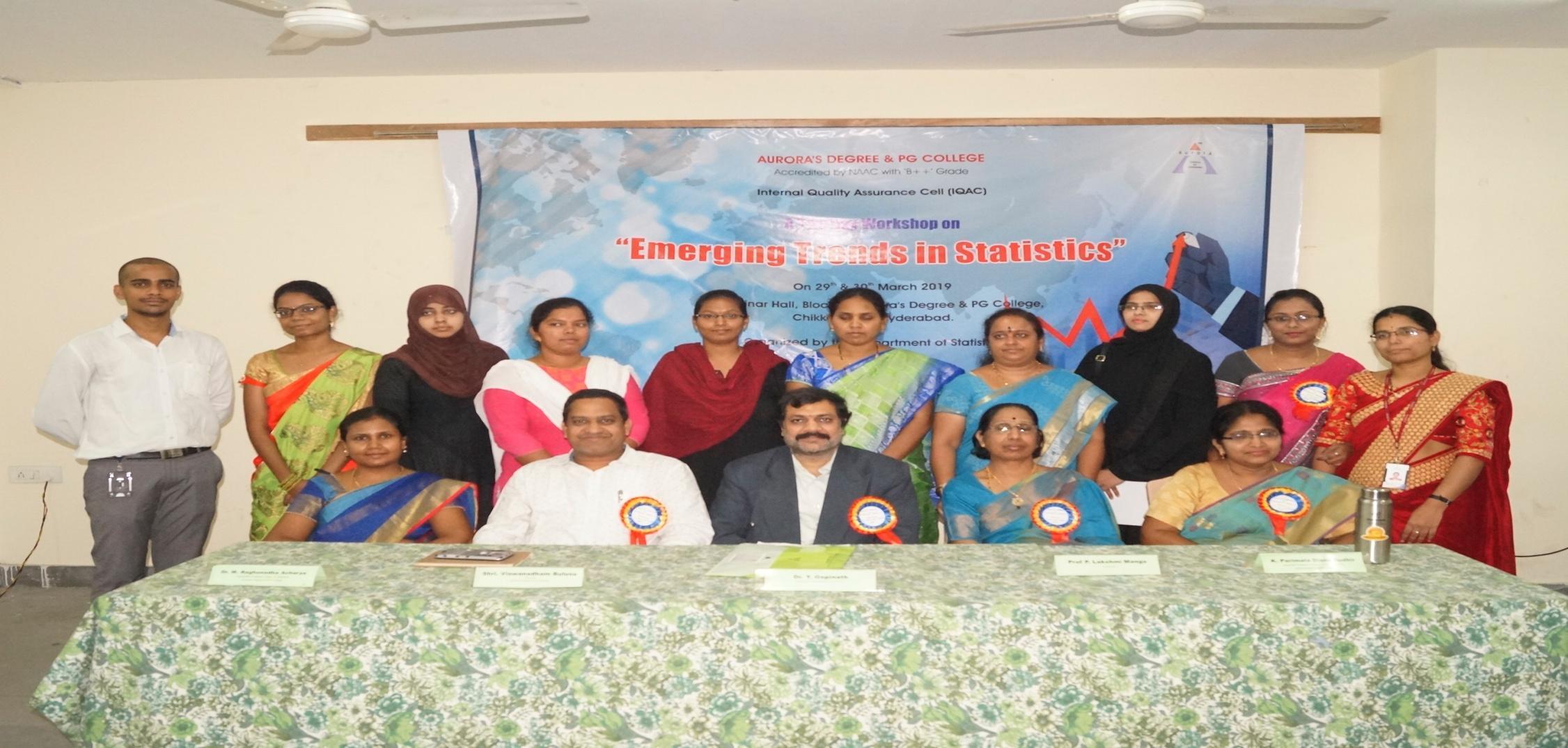 